INDICAÇÃO Nº 8532/2017Indica ao Poder Executivo Municipal a construção de um ecoponto entre os bairros Jardim das Orquídeas e Vila Rica.Excelentíssimo Senhor Prefeito Municipal, Nos termos do Art. 108 do Regimento Interno desta Casa de Leis, dirijo-me a Vossa Excelência para indicar que, por intermédio do Setor competente, a construção de um ecoponto entre os bairros Jardim das Orquídeas e Vila Rica.Justificativa:                     Moradores da região procuraram esta vereadora solicitando a construção de um ecoponto para atender os dois bairros, pois muitas pessoas descartam móveis, madeiras e entulhos em áreas públicas – fato este que prejudica a qualidade de vida dos que nestes bairros residem. Plenário “Dr. Tancredo Neves”, em 16 de novembro de 2017. Germina Dottori- Vereadora PV -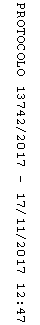 